ГИПЕРТОНИЧЕСКИЙ КРИЗ 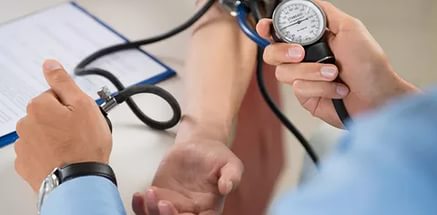 Это повышение артериального давления (АД) крови, выше привычных цифр, сопровождающееся клиническими симптомами:• головная боль, чаще в затылочной области или тяжесть и шум в голове• мелькание мушек, пелена, сетка перед глазами• тошнота, чувство разбитости, внутреннего напряжения, переутомление• одышка, слабость, монотонные ноющие боли и дискомфорт в области в сердца• появление и нарастание пастозности/отечности кожи лица, рук, ног.Гипертонический криз чрезвычайно опасен в связи с высокой вероятностью развития у таких больных  инфаркта миокарда, инсульта, острой сердечной недостаточности.По этой причине больные с гипертоническим кризом нуждаются в экстренной медицинской помощи. Измерьте 2 раза АД на каждой руке с интервалом не менее минуты (в паузе манжету полностью ослабить), при разнице в 5 мм.рт.ст. провести дополнительное измерение. За конечное – принять среднее значение из 2-х последних измерений. Ваши действия при гипертоническом кризе:Убрать яркий свет, обеспечить покой, доступ свежего воздуха (расстегнуть ворот рубашки, проветрить помещение и т.п.)Измерить АД и если верхний уровень выше или равен 160 мм.рт.ст., необходимо принять гипотензивный препарат, ранее рекомендованный врачом . При отсутствии рекомендованного врачом гипотензивного препарата или при регистрации уровня АД выше 200 мм.рт.ст. необходимо срочно вызвать скорую медицинскую помощь.До прибытия - необходимо сесть в кресло с подлокотниками и принять горячую ножную ванну (опустить ноги в емкость с горячей водой).ВНИМАНИЕ! Больному с гипертоническим кризом запрещаются любые резкие движения (резко вставать, садиться, наклоняться и тужиться) и любые физические нагрузки.Через 40-60 минут после приема лекарства, рекомендованного врачом, необходимо повторно измерить АД, и если его уровень не снизился на 20-30 мм.рт.ст. от исходного и/или состояние больного не улучшилось – срочно вызвать скорую помощь.При улучшении самочувствия и снижения АД, необходимо отдохнуть и после обратиться к участковому врачу.  